Pre-requisite:	Graduating seniors currently enrolled in the 4-H Program.6 - $250.00 scholarships to be awarded.NAME________________________________________   	AGE___________________ADDRESS______________________________________________________________CLUB__________________________________________________________________Where do you plan to continue your education?_________________________________________________________________________________________________________________________________________________________________________________Attach the following:A letter to the 4-H Scholarship Committee concerning your plans for the future, your reasons for wanting to continue your education, what 4-H has meant to you, and the reason you would like to be awarded this scholarship.  Include any information concerning your leadership and any other pertinent facts.  The letter should be legible and either typed or written in ink.Current record book.Current transcript from your school.Letter of recommendation from a 4-H leader.Note:  Application must be turned into the 4-H Office with your current year Record Book on Record Book Judging Day, Saturday, June 16, 2018, between 7:30am & 9:30am to the 4-H Office.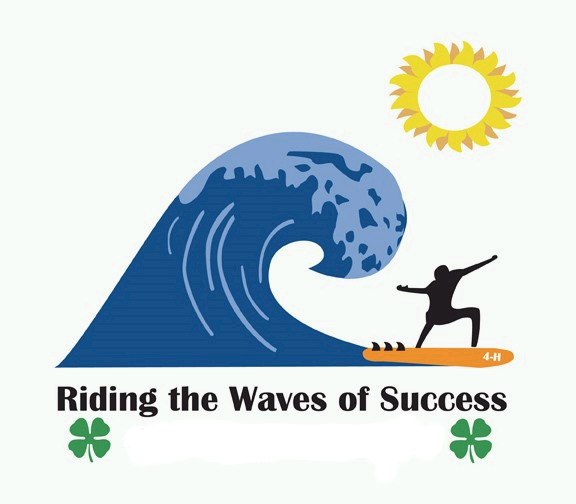 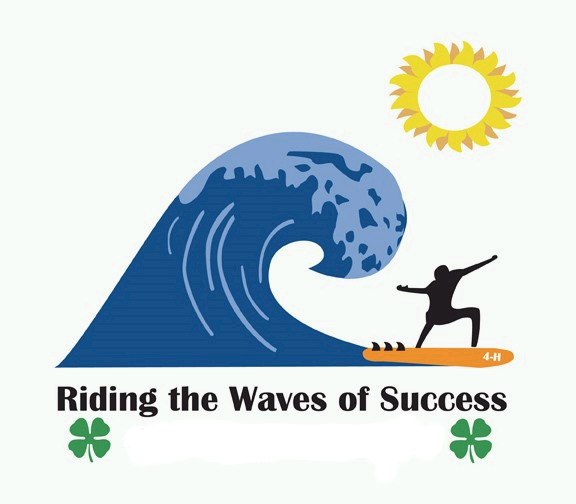 